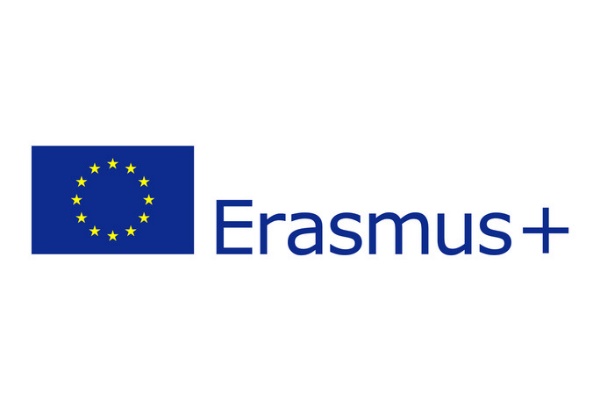 Experience of a Western European,living during the cold war !CLIL-lesson  English with subjects history and geography. (50  minutes )A-- Presentation     (10 minutes):B--TASK 1:     Use the words below this article and make the sentences complete.   (10 minutes)The topic of this presentation was called the ....................The contrast between Eastern and Western Europe was the contrast of.........................On the border there was always an intense  investigation of persons and their.................... After passing the border there was always a..................... accompanying  the group.And in every town also extra a ........... guide.Western tourists or artists  were always accommodated in very big ..............and so they were kept under strict surveillance.To go from West-Berlin to Western Germany was possible through three.................Passing the border from East to West the soldiers searched the whole bus and with.............. they inspected the bottom of the bus,searching  for ...................But also in the Netherlands the police controlled persons who have been one or more times in...............Always the police opened and read ............ to me from my  Eastern European friends and connections.They controlled me,because I have been  in communist..............many times.As child and  student I learned that Russia and the Eastern European countries were our...............But through my ...............to the Eastern European people I have learned to............... them.And that was very......... to me.communism and capitalism   /  corridors  /  countries  /  luggage  /  important  /  letters  /  cold war  /  Eastern Europe   /supervisor or guide  /  contacts and visits  /  local  /  enemies  /  respect  /  hotels  /  mirrors on wheels  /  corridors  /  fugitives  /  EXPLANATION OF A FEW DIFFICULT WORDS:                                                     investigation=to search/look closer at/examine somebody                                                     to accompany=to follow or guide someone                                                     to accomodate=to host/to house                                                     surveillance=monitoring/supervision/control                                                     to inspect=to take a closer look at C--TASK 2 :           Make a short summary in English from the lecture.           Make 6 questions about the time of the lecture and 6 questions about our time now        in the way we explained it to you.       (20 minutes)D--TASK 3 :          Give a presentation of the summary (task 2)to the other members of your class. (10 minutes)EXTRA TASK : Make two lines.On the right side the former Western European Countries with their capitals  and on the left side the former Eastern European Countries with their capitals.